(SCIO)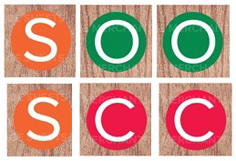 EQUAL OPPORTUNITIES/ ANTI DISCRIMINATORY PRACTICE POLICYGroup Name:      Springfield Out of School Care Club (SCIO)Address of Premises:      141, Springfield Road                              Linlithgow                                     EH49 7SNPolicy Reviewed:             August 2023Signed ______________________________________________Name Kevin Dorrian_______________________Chairperson                 EQUALITY, DIVERSITY AND INCLUSION POLICYFollowing the Human Rights Act 1998, Equality Act 2010 and the UNCRC SOOSCC promotes equality, diversity and inclusion.We do not discriminate against anyone, children, staff or parents, on the grounds of their sex, race, colour, religion, nationality, ethnic or national origins. This is in line with the 1976 Race Relations Act and covers both direct and indirect discrimination.We seek to ensure that people with disabilities are not discriminated against.We welcome all applications to join SOOSCC, whatever background or disability a child may have, in line with the club’s admission policy.We promote the principles of fairness and justice for all through the activities we provide at SOOSCC and ensure that all children have equal access to the activities.We challenge stereotyping and prejudice whenever it occurs and strive to remove any forms of indirect discrimination. We ensure that our recruitment, employment, promotion and training systems are fair to all, and provide opportunities for everyone to achieve.We celebrate cultural diversity and show respect for minority groups. Through positive educational experiences and support for everyone’s point of view, we aim to promote positive social attitudes and respect for all, and to raise awareness of the diversity of Britain’s multicultural society.ProceduresActions to support equality and diversity We adhere to the 12 steps to safer recruitment in Recruiting Safely 2010. We will seek to ensure that, people with disabilities are not discriminated against when applying for jobs at SOOSCC and will take all reasonable steps to ensure that SOOSCC gives access to people with disabilities. We will, within our resources, make arrangements for children with special educational needs. We will ensure that staff treat children fairly, equally and with respect. When selecting activity material, staff will pay due regard to the sensitivities of all members of the club and will not provide material that is sexist or racist in nature. We will strive to provide material that gives positive images of ethnic minorities and that challenges stereotypical images of minority groups. Staff will challenge and intervene in a positive way against any occurrence of prejudice, racism or discrimination.Related policies: Behaviour and bullying policies.Helen Anderson      